Crossing Trails Files stored with DOWL – September 9, 2019Design and Topographic Survey DrawingsCrook County Economic and Tax Implications.pptxCrossingTrailsPhase1proforma061909.xls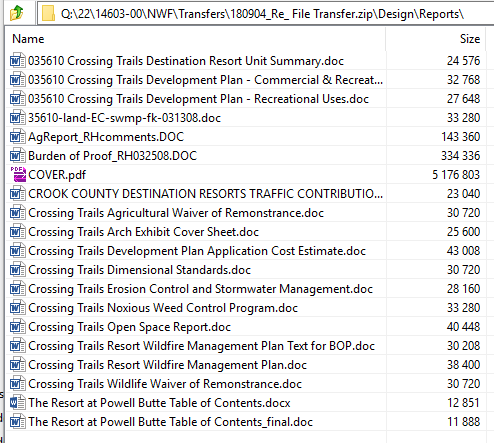 